The Dragon Machine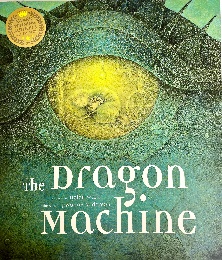 wouldhelpfultraincouldbehavedragonshouldunnoticedGeorgeadvicebelievelisten